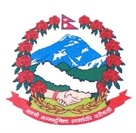 Statement by the delegation of Nepal43rd session of the Working Group on the Universal Periodic ReviewUPR of Montenegro, 08 May 202309:00-12:30Time:  1 min 25 secsWords: 134Mr. President,Nepal warmly welcomes the delegation of Montenegro to the fourth cycle of UPR and thanks them for the presentation of national report. Nepal appreciates the efforts made by Montenegro in combating violence against women and domestic violence and efforts made in eliminating all forms of discrimination against women, persons with disabilities and minorities.   We take positive note of the adoption of National Employment Strategy 2021-2025 with the goal of achieving stable and sustainable employment growth and emphasizing to strengthen social inclusion and reducing poverty.While wishing Montenegro a successful fourth cycle review, Nepal recommends the following for their consideration:Strengthen measures to eliminate discrimination against all ethnic minorities and marginalized groups.Continue efforts to combat human trafficking, including by effectively implementing the Strategy for Combating Human Trafficking. I thank you.